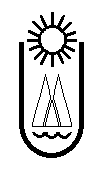 DRUŠTVO UPOKOJENCEV ŠKOFJA LOKADRUŠTVO UPOKOJENCEV ŠKOFJA LOKADRUŠTVO UPOKOJENCEV ŠKOFJA LOKADRUŠTVO UPOKOJENCEV ŠKOFJA LOKADRUŠTVO UPOKOJENCEV ŠKOFJA LOKADRUŠTVO UPOKOJENCEV ŠKOFJA LOKADRUŠTVO UPOKOJENCEV ŠKOFJA LOKADRUŠTVO UPOKOJENCEV ŠKOFJA LOKADRUŠTVO UPOKOJENCEV ŠKOFJA LOKADRUŠTVO UPOKOJENCEV ŠKOFJA LOKADRUŠTVO UPOKOJENCEV ŠKOFJA LOKAPartizanska cesta 1Partizanska cesta 1Partizanska cesta 1Partizanska cesta 1Partizanska cesta 1Partizanska cesta 1Partizanska cesta 1Partizanska cesta 1Partizanska cesta 14220 Škofja Loka4220 Škofja Loka4220 Škofja Loka4220 Škofja Lokae-mail: drustvoupokojencev@siol.nete-mail: drustvoupokojencev@siol.nete-mail: drustvoupokojencev@siol.nete-mail: drustvoupokojencev@siol.nete-mail: drustvoupokojencev@siol.nete-mail: drustvoupokojencev@siol.nete-mail: drustvoupokojencev@siol.nete-mail: drustvoupokojencev@siol.nete-mail: drustvoupokojencev@siol.nete-mail: drustvoupokojencev@siol.netTe l: (04) 512 0664                            Te l: (04) 512 0664                            Te l: (04) 512 0664                            Te l: (04) 512 0664                            Te l: (04) 512 0664                            Te l: (04) 512 0664                            Te l: (04) 512 0664                            Te l: (04) 512 0664                            Te l: (04) 512 0664                            Te l: (04) 512 0664                            POKRAJINSKO TEKMOVANJE POKRAJINSKO TEKMOVANJE POKRAJINSKO TEKMOVANJE POKRAJINSKO TEKMOVANJE POKRAJINSKO TEKMOVANJE DRUŠTEV UPOKOJENCEV GORENJSKEDRUŠTEV UPOKOJENCEV GORENJSKEDRUŠTEV UPOKOJENCEV GORENJSKEDRUŠTEV UPOKOJENCEV GORENJSKEDRUŠTEV UPOKOJENCEV GORENJSKEV KEGLJANJU S KROGLO NA VRVICIV KEGLJANJU S KROGLO NA VRVICIV KEGLJANJU S KROGLO NA VRVICIV KEGLJANJU S KROGLO NA VRVICIV KEGLJANJU S KROGLO NA VRVICI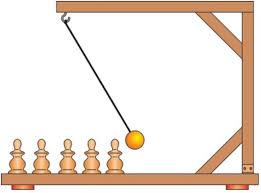 BILTENBILTENBILTENBILTENBILTENŠkofja  Loka, 30.09.2021Škofja  Loka, 30.09.2021Škofja  Loka, 30.09.2021Škofja  Loka, 30.09.2021Škofja  Loka, 30.09.2021Organizator:Organizator:Organizator:Organizator:Organizator:DU Škofja LokaDU Škofja LokaDU Škofja LokaOrganizacijski odbor: Miro Duić, Vojka Mihelič, Ivan Hafner,Organizacijski odbor: Miro Duić, Vojka Mihelič, Ivan Hafner,Organizacijski odbor: Miro Duić, Vojka Mihelič, Ivan Hafner,Organizacijski odbor: Miro Duić, Vojka Mihelič, Ivan Hafner,Organizacijski odbor: Miro Duić, Vojka Mihelič, Ivan Hafner,Organizacijski odbor: Miro Duić, Vojka Mihelič, Ivan Hafner,Organizacijski odbor: Miro Duić, Vojka Mihelič, Ivan Hafner,Organizacijski odbor: Miro Duić, Vojka Mihelič, Ivan Hafner,Organizacijski odbor: Miro Duić, Vojka Mihelič, Ivan Hafner,Organizacijski odbor: Miro Duić, Vojka Mihelič, Ivan Hafner,Smiljana Oblak, Ivanka PrezeljSmiljana Oblak, Ivanka PrezeljSmiljana Oblak, Ivanka PrezeljSmiljana Oblak, Ivanka PrezeljVodja tekmovanja:Vodja tekmovanja:Vodja tekmovanja:Vodja tekmovanja:Vodja tekmovanja:Vojka MiheličVojka MiheličVojka MiheličDelegat PZDU:Delegat PZDU:Delegat PZDU:Delegat PZDU:Delegat PZDU:Drago KolarDrago KolarDrago KolarPrijave:Prijave:Prijave:Smiljana OblakSmiljana OblakSmiljana OblakTončka DolinarTončka DolinarTončka DolinarGlavni sodnik :Glavni sodnik :Glavni sodnik :Glavni sodnik :Glavni sodnik :Vojka MiheličVojka MiheličVojka MiheličSodniki na igrišču:Sodniki na igrišču:Sodniki na igrišču:Sodniki na igrišču:Sodniki na igrišču:Zdenka GaberZdenka GaberZdenka GaberTončka DolinarTončka DolinarTončka DolinarRedarja:Redarja:Redarja:Franci BradeškoFranci BradeškoFranci BradeškoAdolf KočarAdolf KočarAdolf Kočar Vnos in objava rezultatov:  Vnos in objava rezultatov:  Vnos in objava rezultatov:  Vnos in objava rezultatov:  Vnos in objava rezultatov:  Vnos in objava rezultatov:  Vnos in objava rezultatov: Ivanka PrezeljIvanka PrezeljAndi AhčinAndi AhčinBilten:Bilten:Bilten:Ivanka PrezeljIvanka PrezeljPoročilo: Poročilo: Poročilo: Tekmovanje je potekalo v četrtek, 30. septembra 2021 na  dveh igriščih Tekmovanje je potekalo v četrtek, 30. septembra 2021 na  dveh igriščih Tekmovanje je potekalo v četrtek, 30. septembra 2021 na  dveh igriščih Tekmovanje je potekalo v četrtek, 30. septembra 2021 na  dveh igriščih Tekmovanje je potekalo v četrtek, 30. septembra 2021 na  dveh igriščih Tekmovanje je potekalo v četrtek, 30. septembra 2021 na  dveh igriščih Tekmovanje je potekalo v četrtek, 30. septembra 2021 na  dveh igriščih Tekmovanje je potekalo v četrtek, 30. septembra 2021 na  dveh igriščih Tekmovanje je potekalo v četrtek, 30. septembra 2021 na  dveh igriščih Tekmovanje je potekalo v četrtek, 30. septembra 2021 na  dveh igriščih Tekmovanje je potekalo v četrtek, 30. septembra 2021 na  dveh igriščih Tekmovanje je potekalo v četrtek, 30. septembra 2021 na  dveh igriščih Tekmovanje je potekalo v četrtek, 30. septembra 2021 na  dveh igriščih Tekmovanje je potekalo v četrtek, 30. septembra 2021 na  dveh igriščih kegljanja s kroglo na vrvici, v notranjih prostorih DU Škofja Loka. kegljanja s kroglo na vrvici, v notranjih prostorih DU Škofja Loka. kegljanja s kroglo na vrvici, v notranjih prostorih DU Škofja Loka. kegljanja s kroglo na vrvici, v notranjih prostorih DU Škofja Loka. kegljanja s kroglo na vrvici, v notranjih prostorih DU Škofja Loka. kegljanja s kroglo na vrvici, v notranjih prostorih DU Škofja Loka. kegljanja s kroglo na vrvici, v notranjih prostorih DU Škofja Loka. kegljanja s kroglo na vrvici, v notranjih prostorih DU Škofja Loka. kegljanja s kroglo na vrvici, v notranjih prostorih DU Škofja Loka. kegljanja s kroglo na vrvici, v notranjih prostorih DU Škofja Loka. Tekmovanje se je pričelo ob 8.30 uri in zaključilo ob 15. uri. Tekmovanje se je pričelo ob 8.30 uri in zaključilo ob 15. uri. Tekmovanje se je pričelo ob 8.30 uri in zaključilo ob 15. uri. Tekmovanje se je pričelo ob 8.30 uri in zaključilo ob 15. uri. Tekmovanje se je pričelo ob 8.30 uri in zaključilo ob 15. uri. Tekmovanje se je pričelo ob 8.30 uri in zaključilo ob 15. uri. Tekmovanje se je pričelo ob 8.30 uri in zaključilo ob 15. uri. Tekmovanje se je pričelo ob 8.30 uri in zaključilo ob 15. uri. Tekmovanje se je pričelo ob 8.30 uri in zaključilo ob 15. uri. Tekmovanje se je pričelo ob 8.30 uri in zaključilo ob 15. uri. Nastopilo je 34 tekmovalk in 37 tekmovalcev iz osmih gorenjskih društev Nastopilo je 34 tekmovalk in 37 tekmovalcev iz osmih gorenjskih društev Nastopilo je 34 tekmovalk in 37 tekmovalcev iz osmih gorenjskih društev Nastopilo je 34 tekmovalk in 37 tekmovalcev iz osmih gorenjskih društev Nastopilo je 34 tekmovalk in 37 tekmovalcev iz osmih gorenjskih društev Nastopilo je 34 tekmovalk in 37 tekmovalcev iz osmih gorenjskih društev Nastopilo je 34 tekmovalk in 37 tekmovalcev iz osmih gorenjskih društev Nastopilo je 34 tekmovalk in 37 tekmovalcev iz osmih gorenjskih društev Nastopilo je 34 tekmovalk in 37 tekmovalcev iz osmih gorenjskih društev Nastopilo je 34 tekmovalk in 37 tekmovalcev iz osmih gorenjskih društev Nastopilo je 34 tekmovalk in 37 tekmovalcev iz osmih gorenjskih društev Nastopilo je 34 tekmovalk in 37 tekmovalcev iz osmih gorenjskih društev Nastopilo je 34 tekmovalk in 37 tekmovalcev iz osmih gorenjskih društev Nastopilo je 34 tekmovalk in 37 tekmovalcev iz osmih gorenjskih društev upokojencev, z upoštevanjem PCT pogojev in priporočil v zvezi s COVID-19.upokojencev, z upoštevanjem PCT pogojev in priporočil v zvezi s COVID-19.upokojencev, z upoštevanjem PCT pogojev in priporočil v zvezi s COVID-19.upokojencev, z upoštevanjem PCT pogojev in priporočil v zvezi s COVID-19.upokojencev, z upoštevanjem PCT pogojev in priporočil v zvezi s COVID-19.upokojencev, z upoštevanjem PCT pogojev in priporočil v zvezi s COVID-19.upokojencev, z upoštevanjem PCT pogojev in priporočil v zvezi s COVID-19.upokojencev, z upoštevanjem PCT pogojev in priporočil v zvezi s COVID-19.upokojencev, z upoštevanjem PCT pogojev in priporočil v zvezi s COVID-19.upokojencev, z upoštevanjem PCT pogojev in priporočil v zvezi s COVID-19.upokojencev, z upoštevanjem PCT pogojev in priporočil v zvezi s COVID-19.upokojencev, z upoštevanjem PCT pogojev in priporočil v zvezi s COVID-19.upokojencev, z upoštevanjem PCT pogojev in priporočil v zvezi s COVID-19.upokojencev, z upoštevanjem PCT pogojev in priporočil v zvezi s COVID-19.Razglasitev in podelitev medalj ter pokalov je bila izvedena takoj po Razglasitev in podelitev medalj ter pokalov je bila izvedena takoj po Razglasitev in podelitev medalj ter pokalov je bila izvedena takoj po Razglasitev in podelitev medalj ter pokalov je bila izvedena takoj po Razglasitev in podelitev medalj ter pokalov je bila izvedena takoj po Razglasitev in podelitev medalj ter pokalov je bila izvedena takoj po Razglasitev in podelitev medalj ter pokalov je bila izvedena takoj po Razglasitev in podelitev medalj ter pokalov je bila izvedena takoj po Razglasitev in podelitev medalj ter pokalov je bila izvedena takoj po Razglasitev in podelitev medalj ter pokalov je bila izvedena takoj po Razglasitev in podelitev medalj ter pokalov je bila izvedena takoj po Razglasitev in podelitev medalj ter pokalov je bila izvedena takoj po Razglasitev in podelitev medalj ter pokalov je bila izvedena takoj po Razglasitev in podelitev medalj ter pokalov je bila izvedena takoj po zaključenem tekmovanju.zaključenem tekmovanju.zaključenem tekmovanju.zaključenem tekmovanju.zaključenem tekmovanju.zaključenem tekmovanju.zaključenem tekmovanju.Na samo izvedbo tekmovanja kot na rezultate ni bilo pripomb ali pritožb. Na samo izvedbo tekmovanja kot na rezultate ni bilo pripomb ali pritožb. Na samo izvedbo tekmovanja kot na rezultate ni bilo pripomb ali pritožb. Na samo izvedbo tekmovanja kot na rezultate ni bilo pripomb ali pritožb. Na samo izvedbo tekmovanja kot na rezultate ni bilo pripomb ali pritožb. Na samo izvedbo tekmovanja kot na rezultate ni bilo pripomb ali pritožb. Na samo izvedbo tekmovanja kot na rezultate ni bilo pripomb ali pritožb. Na samo izvedbo tekmovanja kot na rezultate ni bilo pripomb ali pritožb. Na samo izvedbo tekmovanja kot na rezultate ni bilo pripomb ali pritožb. Na samo izvedbo tekmovanja kot na rezultate ni bilo pripomb ali pritožb. Na samo izvedbo tekmovanja kot na rezultate ni bilo pripomb ali pritožb. Na samo izvedbo tekmovanja kot na rezultate ni bilo pripomb ali pritožb. Na samo izvedbo tekmovanja kot na rezultate ni bilo pripomb ali pritožb. Na samo izvedbo tekmovanja kot na rezultate ni bilo pripomb ali pritožb. Organizator tekmovanja DU Škofja Loka se vam za udeležbo in športno Organizator tekmovanja DU Škofja Loka se vam za udeležbo in športno Organizator tekmovanja DU Škofja Loka se vam za udeležbo in športno Organizator tekmovanja DU Škofja Loka se vam za udeležbo in športno Organizator tekmovanja DU Škofja Loka se vam za udeležbo in športno Organizator tekmovanja DU Škofja Loka se vam za udeležbo in športno Organizator tekmovanja DU Škofja Loka se vam za udeležbo in športno Organizator tekmovanja DU Škofja Loka se vam za udeležbo in športno Organizator tekmovanja DU Škofja Loka se vam za udeležbo in športno Organizator tekmovanja DU Škofja Loka se vam za udeležbo in športno Organizator tekmovanja DU Škofja Loka se vam za udeležbo in športno Organizator tekmovanja DU Škofja Loka se vam za udeležbo in športno Organizator tekmovanja DU Škofja Loka se vam za udeležbo in športno Organizator tekmovanja DU Škofja Loka se vam za udeležbo in športno obnašanje lepo zahvaljuje.obnašanje lepo zahvaljuje.obnašanje lepo zahvaljuje.obnašanje lepo zahvaljuje.obnašanje lepo zahvaljuje.obnašanje lepo zahvaljuje.obnašanje lepo zahvaljuje.Tekmovanje PZDU Gorenjske v kegljanju s kroglo na vrviciTekmovanje PZDU Gorenjske v kegljanju s kroglo na vrviciTekmovanje PZDU Gorenjske v kegljanju s kroglo na vrviciTekmovanje PZDU Gorenjske v kegljanju s kroglo na vrviciŠkofja Loka, dne 30.09.2021Škofja Loka, dne 30.09.2021Škofja Loka, dne 30.09.2021Celotni ZBIR rezultatov - ženskeCelotni ZBIR rezultatov - ženskeCelotni ZBIR rezultatov - ženskeDosež.Društvo Ime in priimek1.krog2.krogČišč.RibaSKUPAJmestoupokojencevprazno1DOVJE- MOJSTRANAMarija PETERNEL5457420111Marjetka ŠETINA4951320100Elza ŠPRAGER323417266Milena KOGOVŠEK383422272Zinka BAJIČ6246430108DOVJE- MOJSTRANAEKIPNO2031883912NAKLOAnica AHČIN444635090Milka GRAŠIČ415025191Marjanca ČERNILEC444030084Slavka JELENC423922281NAKLOEKIPNO1711753463ŠKOFJA LOKASlavka PLESTENJAK483424182Vanja JENKO443322377Smiljana OBLAK423922081Vojka MIHELIČ454529090Ivanka PREZELJ424532187ŠKOFJA LOKAEKIPNO1791633424ŽIROVNICAMilana MEŽNARC433124274Ivanka POGAČAR464232088Janja BEŠTER423929181Ivanka KOŠELNIK373020067Angelca KOKALJ583833496ŽIROVNICAEKIPNO1891503395KAMNIKDragi VIRIENT444428088Tilka SMREKAR483625284Ana KURET403323173Draga GRAORAN323715369Marija HRIBAR353116366KAMNIKEKIPNO1671503176RATEČE-PLANICAMarija OMAN364741083Alojzija ŠALEJ303215362Mira ŠUMI353621171Antonija BRUDAR403722277Marija TRSTENJAK344932083RATEČE-PLANICAEKIPNO1451693147KOKRICABerta JEZERŠEK253619261Marija KRIVEC272513652Silva JERŠE292612755Olga VETERNIK373024067Ivanka ŽIVIČ313417365KOKRICAEKIPNO124126250Tekmovanje PZDU Gorenjske v kegljanju s kroglo na vrviciTekmovanje PZDU Gorenjske v kegljanju s kroglo na vrviciTekmovanje PZDU Gorenjske v kegljanju s kroglo na vrviciDoseženi rezultati - ženske posameznoDoseženi rezultati - ženske posameznoDoseženi rezultati - ženske posameznoŠkofja Loka, dne 30.09.2021Škofja Loka, dne 30.09.2021Škofja Loka, dne 30.09.2021Dos.Ime in priimekDruštvo upokojencevDoseženi rezultatmestopolnočiščenjepraznoskupaj1Marija PETERNELDOVJE- MOJSTRANA694201112Zinka BAJIČDOVJE- MOJSTRANA654301083Marjetka ŠETINADOVJE- MOJSTRANA683201004Angelca KOKALJŽIROVNICA63334965Milka GRAŠIČNAKLO66251916Anica AHČINNAKLO55350907Vojka MIHELIČŠKOFJA LOKA61290908Ivanka POGAČARŽIROVNICA56320889Dragi VIRIENTKAMNIK602808810Ivanka PREZELJŠKOFJA LOKA553218711Marjanca ČERNILECNAKLO543008412Tilka SMREKARKAMNIK592528413Marija OMANRATEČE-PLANICA424108314Marija TRSTENJAKRATEČE-PLANICA513208315Slavka PLESTENJAKŠKOFJA LOKA582418216Janja BEŠTERŽIROVNICA522918117Smiljana OBLAKŠKOFJA LOKA592208118Slavka JELENCNAKLO592228119Antonija BRUDARRATEČE-PLANICA552227720Vanja JENKOŠKOFJA LOKA552237721Milana MEŽNARCŽIROVNICA502427422Ana KURETKAMNIK502317323Milena KOGOVŠEKDOVJE- MOJSTRANA502227224Mira ŠUMIRATEČE-PLANICA502117125Draga GRAORANKAMNIK541536926Olga VETERNIKKOKRICA432406727Ivanka KOŠELNIKŽIROVNICA472006728Elza ŠPRAGERDOVJE- MOJSTRANA491726629Marija HRIBARKAMNIK501636630Ivanka ŽIVIČKOKRICA481736531Alojzija ŠALEJRATEČE-PLANICA471536232Berta JEZERŠEKKOKRICA421926133Silva JERŠEKOKRICA431275534Marija KRIVECKOKRICA3913652Tekmovanje PZDU Gorenjske v kegljanju s kroglo na vrviciTekmovanje PZDU Gorenjske v kegljanju s kroglo na vrviciTekmovanje PZDU Gorenjske v kegljanju s kroglo na vrviciŠkofja Loka, dne 30.9.2021Škofja Loka, dne 30.9.2021Škofja Loka, dne 30.9.2021Celotni ZBIR rezultatov - moškiCelotni ZBIR rezultatov - moškiDruštvo Ime in priimek1.krog2.krogČišč.RibaSKUPAJDosež.upokojencevpraznopraznomestoŠKOFJA LOKAVinko LANGERHOLC324423276Branko KORENČIČ452825173Alojz ŽITNIK3944232831.Ivan HAFNER4656340102Adolf KOČAR5357490110ŠKOFJA LOKAEKIPNO183201384DOVJE MOJSTRANAIzidor PODGORNIK343717271Franci TERAŽ5154330105Tončka SABOLIČ333421367Peter MOČNIK4445330892.Bojan PLAHUTNIK405240092DOVJE MOJSTRANAEKIPNO169188357KAMNIKPavel SERŠA424425186Franc ŽERAK383925277Peter PRIJATELJ464632392Marjan SCHNABL3434155683.Marijan HRIBAR4458430102KAMNIKEKIPNO170187357RATEČE - PLANICAJanko JELOVČAN424832090Ivan ŽUSTOVIČ344224176Justin MRAK3740251774.Vinko ŠUMI4858420106RATEČE - PLANICAEKIPNO161188349NAKLOJože KAJIN355230187Peter HKAVC353917474Stane ČERNILEC4444341885.Brane TERAN483926087NAKLOEKIPNO162174336KRANJSKA GORANiko SMUK283112559Milan VASIČ434731090Ivan LACKOVIČ4747281946.Florjan RADON354225177KRANJSKA GORAEKIPNO153167320ŽIROVNICATone KRŽIČ453025075Franc ŠOLAR343315367Franc ZALOKAR3130143617.Milan ŠLIBAR393624275Anica KRŽIČ404431084ŽIROVNICAEKIPNO158143301KOKRICAJože KERN 283215560Darko PETELINŠEK313013661Marjan JERŠE2923135528.Marjan POGAČAR333724370Peter MORE384027178KOKRICAEKIPNO131139270Tekmovanje PZDU Gorenjske v kegljanju s kroglo na vrviciTekmovanje PZDU Gorenjske v kegljanju s kroglo na vrviciTekmovanje PZDU Gorenjske v kegljanju s kroglo na vrviciDoseženi rezultati - moški posameznoDoseženi rezultati - moški posameznoDoseženi rezultati - moški posameznoŠkofja Loka, dne 30.9.2021Škofja Loka, dne 30.9.2021Škofja Loka, dne 30.9.2021Dos.Ime in priimekDruštvo upokojencevDoseženi rezultatDoseženi rezultatmestopolnočiščenjepraznoskupaj1Adolf KOČARŠKOFJA LOKA614901102Vinko ŠUMIRATEČE - PLANICA644201063Franci TERAŽDOVJE MOJSTRANA723301054Marijan HRIBARKAMNIK594301025Ivan HAFNERŠKOFJA LOKA683401026Ivan LACKOVIČKRANJSKA GORA66281947Bojan PLAHUTNIKDOVJE MOJSTRANA52400928Peter PRIJATELJKAMNIK60323929Janko JELOVČANRATEČE - PLANICA583209010Milan VASIČKRANJSKA GORA593109011Peter MOČNIKDOVJE MOJSTRANA563308912Stane ČERNILECNAKLO543418813Jože KAJINNAKLO573018714Brane TERANNAKLO612608715Pavel SERŠAKAMNIK612518616Anica KRŽIČŽIROVNICA533108417Alojz ŽITNIKŠKOFJA LOKA602328318Peter MOREKOKRICA512717819Florjan RADONKRANJSKA GORA522517720Justin MRAKRATEČE - PLANICA522517721Franc ŽERAKKAMNIK522527722Ivan ŽUSTOVIČRATEČE - PLANICA522417623Vinko LANGERHOLCŠKOFJA LOKA532327624Tone KRŽIČŽIROVNICA502507525Milan ŠLIBARŽIROVNICA512427526Peter HKAVCNAKLO571747427Branko KORENČIČŠKOFJA LOKA482517328Izidor PODGORNIKDOVJE MOJSTRANA541727129Marjan POGAČARKOKRICA462437030Marjan SCHNABLKAMNIK531556831Tončka SABOLIČDOVJE MOJSTRANA462136732Franc ŠOLARŽIROVNICA521536733Franc ZALOKARŽIROVNICA471436134Darko PETELINŠEKKOKRICA481366135Jože KERN KOKRICA451556036Niko SMUKKRANJSKA GORA471255937Marjan JERŠEKOKRICA3913552Tekmovanje PZDU Gorenjske v kegljanju s kroglo na vrviciTekmovanje PZDU Gorenjske v kegljanju s kroglo na vrviciTekmovanje PZDU Gorenjske v kegljanju s kroglo na vrviciEkipni rezultati za prehodni pokalEkipni rezultati za prehodni pokalŠkofja Loka, dne 30.9.2021Dos.Društvo upokojencevSkupajSkupajSkupajmestoMoškiŽenske1DOVJE MOJSTRANA3573917482ŠKOFJA LOKA3843427263KAMNIK3573467034NAKLO3363466825RATEČE - PLANICA3493146636ŽIROVNICA3013396407KOKRICA2702505208KRANJSKA GORA320320